ブラウザからネットde記帳アプリが起動しない場合の原因アプリケーションが起動しない場合、下記のいずれかの原因が考えられます。
下記の対応で解決しない場合、システム管理者へ問い合わせください。アプリケーションをインストールしていない「ネットde記帳」AIR版はブラウザから起動する場合でもデスクトップアプリケーションをインストールする必要があります。「ネットde記帳 インストール手順」より、デスクトップアプリケーションをインストールしてください。プログラムを開くことを許可していない下記警告が発生した場合は、「許可」を押下してください。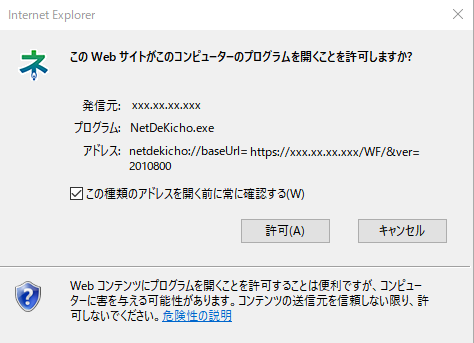 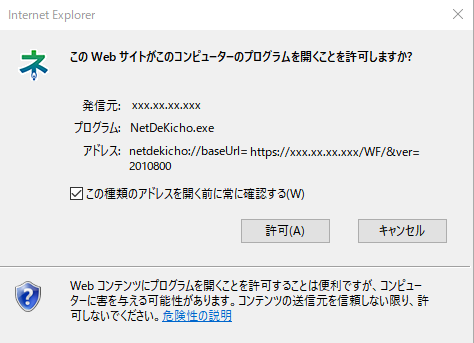 シグルサインオン設定が有効でないブラウザから「ネットde記帳」を起動する場合、事前設定が必要です。① ネットde記帳を起動します。② ログイン画面で「設定」を押下します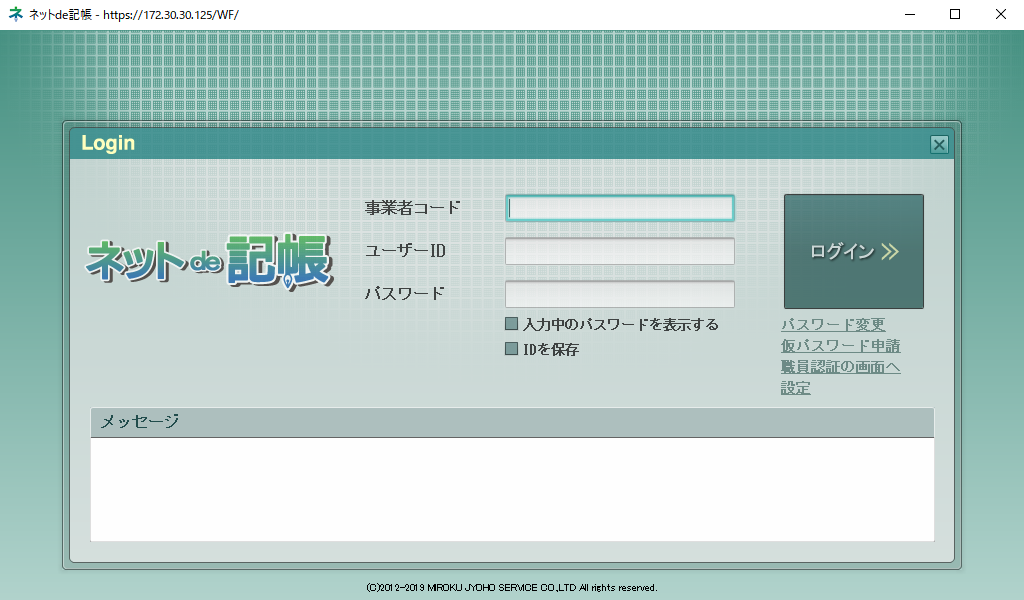 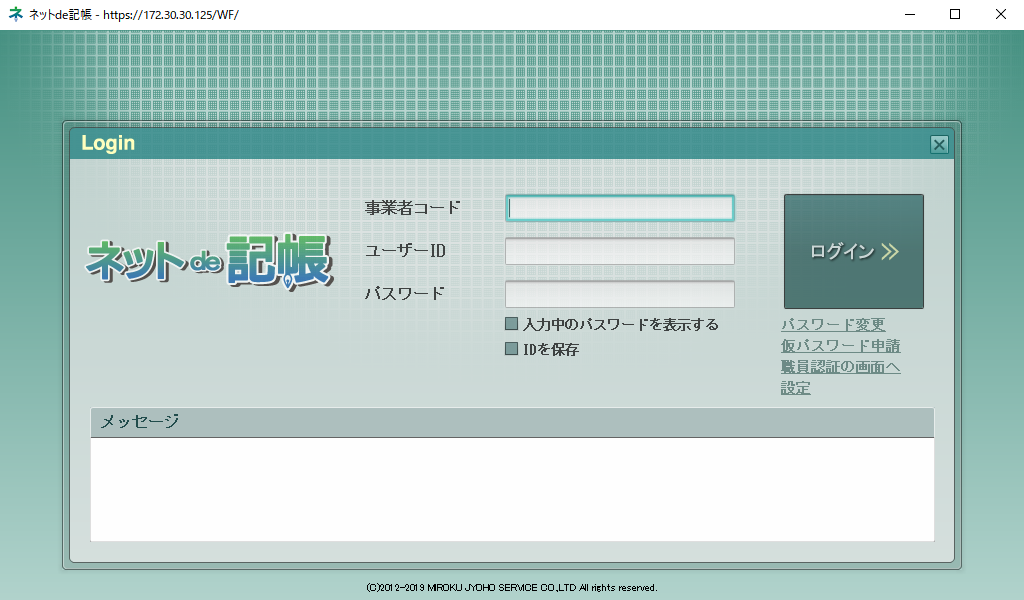 ③ 「ブラウザからネットde記帳を起動できるようにする。」にチェックを入れ、「適用」を押下します。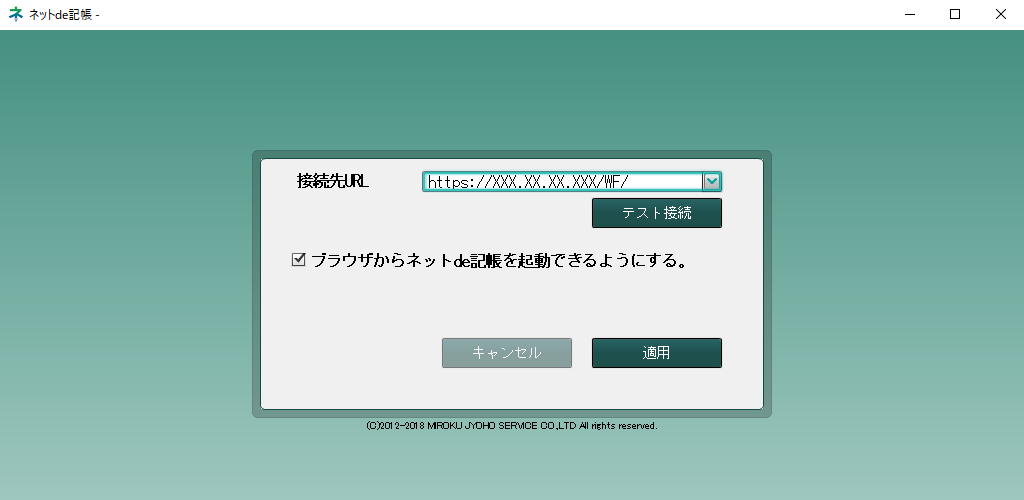 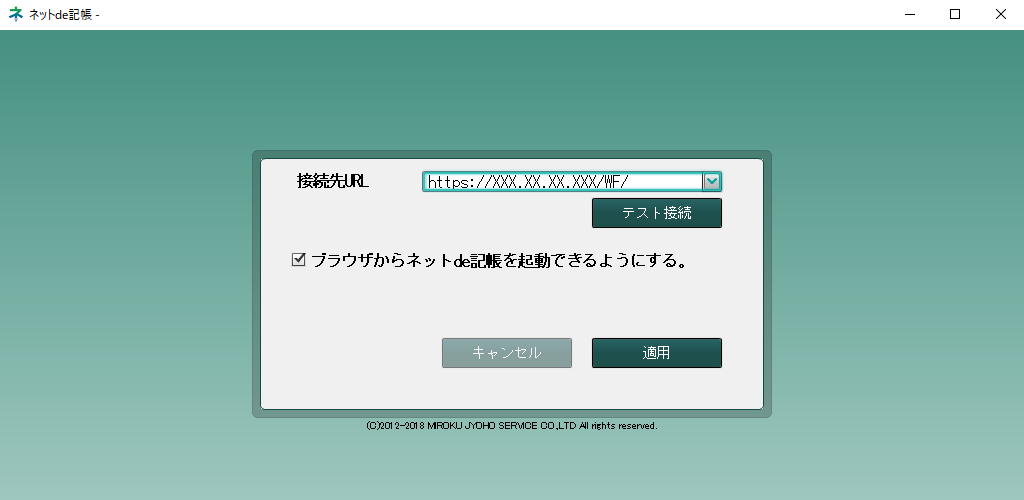 